Уважаемые коллеги!Подписное агентство ЗАО «КОНЭК» и Научная Библиотека ПГНИУприглашают преподавателей, научных сотрудников, аспирантов, студентов принять участие в обучающем семинаре - тренинге:«Информационная поддержка образования и научных исследований в современном университете»5 марта ., 15:00-16:30 Место проведения: научно-библиографический отдел НБ ПГНИУ (корп. 1, ауд. 819), Ведущая: Кармишенская Галина Дмитриевна, зав. отделом электронных ресурсов, ЗАО «КОНЭК» г. МоскваПрограмма семинара:ProQuest Dissertations & Theses Full Text: The Sciences and Engineering Collection: база данных зарубежных научных диссертаций -  уникальный источник информации для развития научных идей. ProQuest Environmental Science Collection: полнотекстовые статьи по наукам об окружающей среде с возможностью детального доступа к рисункам и таблицам в статьях, а также к полному спектру библиографических записей базы ESPM (Environmental Sciences and Pollution Management).Публикации международного уровня: «Как сделать свою диссертацию доступной мировому научному сообществу: преимущества опубликования, требования, условия - навигатор по сайту ProQuest Dissertation Publishing."«Подбираем материал для научной работы»: тренинг по работе на платформе ProQuest: PQDT Global и PQ Environmental Science collection: формирование поискового запроса, инструментарий для точного поиска, создание библиографических списков, создание «персонального рабочего кабинета», обработка и сохранение информации. Заявку на участие в семинаре необходимо отправить по электронной почте MorkovinaNP@psu.ru до 3 марта .В заявке указать: ФИО, место работы/учебы, E-mail, контактный телефон.Справки по телефону: 239-63-27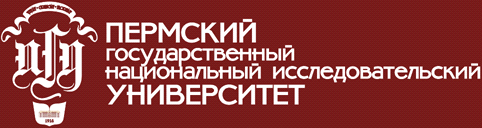 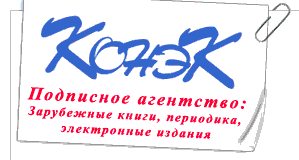 